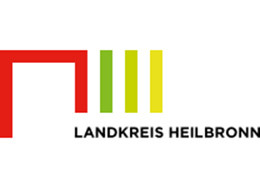 Erklärung zu NachunternehmerleistungenWir beabsichtigen, (bitte ankreuzen) 	sämtliche vertragsgegenständlichen Leistungen selbst zu erbringen. 	Nachunternehmer zur Ausführung der vertragsgegenständlichen Leistungen einzusetzen. Im Zeitpunkt der Unterzeichnung dieser Erklärung steht jedoch noch nicht fest, welche(r) Nachunternehmer eingesetzt werden. Die Namen der von uns eingesetzten Nachunternehmer werden wir der Vergabestelle vor Abschluss der Angebotswertung auf entsprechende Anforderung innerhalb von drei Tagen schriftlich mitteilen.   	Teile der Leistungen an folgende Nachunternehmer zu übertragen: Der Auftraggeber ist berechtigt, die Vorlage der vom Bieter geforderten Eignungsnachweise auch für Nachunternehmer sowie die Vorlage von Nachweisen zu fordern, aus denen hervorgeht, dass dem Auftraggeber die erforderlichen Mittel der Nachunternehmer bei der Erfüllung des Auftrags zur Verfügung stehen. Bietern bzw. Bietergemeinschaften steht es frei, der Vergabestelle die Verfügbarkeit der für die Auftragsdurchführung eingesetzten Nachunternehmer (Anhang H) schon mit Angebotsabgabe nachzuweisen.   Ort:   	Datum: __________________________	____________________________ ___________________________________________________________________ Stempel des Unternehmens und rechtsverbindliche Unterschrift des Bieters ___________________________________________________________________ Name(n) der/des Unterzeichner/s in Blockschrift mit Angabe der Funktion in dem 
UnternehmenNachunternehmerverzeichnis Nachunternehmerverzeichnis Nachunternehmer (Name & Anschrift)Leistung des Nachunternehmers  